 EIDS Program ManagementInterface Control Document
Describing the Casualty Data Exchange from
WHS/DIOR to EIDS
BASELINE

 Version

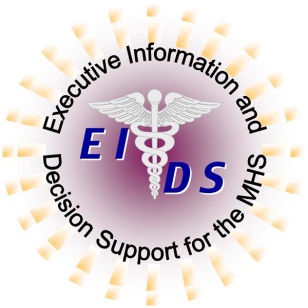 This page intentionally left blank.ICD Describing the Casualty Data Exchange from WHS/DIOR to EIDS
 Version

Approval PageApproved by:Mr. Paul Lindsey	Date
Chair, Configuration Control Board (CCB)
Executive Information Decision SupportThis page intentionally left blank.ICD Describing the Casualty Data Exchange from WHS/DIOR to EIDS
 Version

Review PageSubmitted by:Mr. Steve Luhrman	Date
Interfaces Integration Manager
EIDS Program Office Reviewed by:Mr. Martin Shepherd	Date
Manager, EIDS Data Operations
EIDS Program OfficeReviewed by:Mr. William Eberhardt	Date
Senior Engineer & Architect
EIDS Program OfficeThis page intentionally left blank.PrefaceThis document describes the interface that provides casualty data records from the Washington Headquarters Services/Directorate for Information Operations and Reports (WHS/DIOR) to the Military Health System (MHS) Data Repository (). This document is under EIDS project configuration control.  Changes to this document will be made by document change notice () or by complete revision.Questions on proposed changes concerning this plan should be addressed to:EIDS Program Office 
5111 Leesburg Pike, 
This page intentionally left blank.AbstractThe Executive Information Decision Support (EIDS) Program Office manages the Military Health System (MHS) Data Repository () as the core repository for MHS clinical, beneficiary population, enrollment, costing and workload data.  The MDR collects, catalogues and organizes data files from several systems.  This document is the Interface Control Document (ICD) that specifies the casualty data from the Washington Headquarters Services/Directorate for Information Operations and Reports (WHS/DIOR) to the . Information and meta data regarding the data feed are detailed in this ICD. Keywords: Decision Support, Casualty Data, Executive Information, Interface Control Document, MHS Data Repository,  Headquarters Services, DS, EI, ICD, , WHSThis page intentionally left blank.This page intentionally left blank.ContentsPreface		 viiAbstract		 ixSection 1: Introduction	1-11.1	Document Identification	1-11.2	Scope	1-11.3	System Overview	1-11.4	Reference Documents	1-11.5	Operational Agreement	1-1Section 2: Data Specification	2-12.1	Identification of Data Exchanges	2-12.2	Precedence and Criticality of Requirements	2-12.3	Communications Methods	2-12.4	Performance Requirements	2-12.5	Security and Integrity	2-12.5.1	Data Integrity and Quality	2-2Appendix A: WHS/DIOR Casualty Data	A-1A.1	File Format	A-1A.2	Record Layout	A-1A.3	File Operational Context	A-1Appendix B: Acronyms	B-1TablesTable A-1 Casualty Data Elements	A-2This page intentionally left blank.IntroductionDocument IdentificationThis document describes the interface that provides the casualty data on military members to the Military Health System (MHS) Data Repository (). ScopeThis document describes the file parameters and record layouts for the casualty data that the EIDS Program Office receives from the Washington Headquarters Services / Directorate for Information Operations and Reports (WHS/DIOR).  This data is used in conjunction with other datasets to create  casualty SAS datasets.System OverviewThis particular ICD describes the specific interface between WHS/DIOR and EIDS.  WHS/DIOR collects and distributes a variety of data reports to users authorized to obtain them.  In this interface, WHS/DIOR is providing a monthly data feed on military casualty members.  EIDS uses this data to develop SAS datasets used in enterprise analysis.The  receives the data at the central host, an  RS/6000SP multi-node processor, through the Feed Nodes.  The Feed Nodes send the files to the Tivoli Storage Manager ().  The  copies and stores the files for back-up purposes.  The  screens the records for data management purposes.  The  subjects the files to defined business rules to create and post the casualty SAS datasets.  Reference DocumentsEIDS Program Office, CEIS Operational Requirements Document (ORD), , December 1997.EIDS Program Office, Initial Capabilities Document (ICD), dated March 2006 (pending JROC approval) Operational AgreementThis ICD provides the technical specification for an interface between the WHS/DIOR and the EIDS Program Office regarding casualty data requirements.  It is the responsibility of the source system Program Office (i.e., WHS) to notify EIDS of any potential or planned changes to data feed formats or contents as soon as these potential changes are known in order to minimize adverse impacts on EIDS receiving systems. When required, modifications to the ICD will be made by the data receiver (i.e., EIDS Program Office), and a copy of the revised ICD will be sent to the data sender (i.e., WHS). Appendix A delineates the casualty data file that EIDS receives from WHS.Should problems occur with the interface EIDS data production support personnel will immediately contact WHS operational personnel.  Should there be systemic data problems recognized during  processing, EIDS members will coordinate with their counterparts in WHS.Data SpecificationIdentification of Data ExchangesThis ICD addresses the following data exchange from WHS/DIOR to EIDS:Casualty records. This ICD will be changed only if the interface changes from the interface specified herein.Precedence and Criticality of RequirementsCasualty data on military members that is reliable is necessary for the MHS to make knowledge-based decisions.   provides this information to MHS decision-makers.  A minimum of monthly updates are required for effective performance of the business.  An inability to obtain this data for a period of 2 months or greater could have adverse consequences to the business.  Communications MethodsThe EIDS Program Office will use Secure File Transfer Protocol (SFTP) as the file transfer mechanism to transmit casualty data records from WHS/DIOR to the EIDS’ .  SFTP provides encryption, compression, guaranteed delivery, and error recovery and incremental restart capability to protect the casualty data being transferred.  Performance RequirementsThere are no unique performance requirements for this data. Security and IntegrityThe data exchanged in this interface contains protected patient level identifiable information.  In addition, because the aggregate data being transmitted from WHS to EIDS is becoming part of a database that does contain sensitive data, it will be protected in accordance with the C2-level protection standards mandated for all "Sensitive Unclassified Systems" by the requirements of DoD Directive 5200.28.  These standards help ensure compliance with the following Federal laws:Privacy Act of 1974 Code, Title 10, Section 1102, Medical Quality Assurance Records Code, Title 10, Section 1030, Fraud and Related Activity in Connection with ComputersComputer Security Act of 1987Health Insurance Portability and Accountability Act (HIPAA)Data Integrity and QualityValidation checks such as record counts, file formats, source stamps, and date-time stamps will be performed on the data transferred from WHS/DIOR to EIDS as defined in the design documentation. Appendix A: WHS/DIOR Casualty DataA.1 File FormatThe WHS/DIOR Casualty File is sent to EIDS from WHS/DIOR via SFTP around the 5th day of each month.  The file is used by EIDS to create casualty files in the form of SAS datasets that are kept in the MHS Data Repository ().  The file is composed of many records.  Fields and records are pipe (“|”) delimited.The feed is a cumulative file of all casualties for each fiscal year.  The fiscal year is determined by the date of death field.A.2 Record LayoutTable A-1 describes the record layout of each casualty member.  Data fields are pipe (“|”) delimited.  The record key is the Service Number and Birth Date. A.3 File Operational ContextThe casualty files are full-table refreshes.  Once a year is mature, the casualty file will be refreshed semi-annually for one year.  A year is considered mature once it is more that three months past (beginning in December of the following fiscal year).  Any years beyond the previous year will be refreshed annually.Table A-1 Casualty Data ElementsAppendix B: Acronyms
BASELINE, CHANGE  REVISION HISTORY 

BASELINE, CHANGE  REVISION HISTORY 

BASELINE, CHANGE  REVISION HISTORY 

BASELINE, CHANGE  REVISION HISTORY 

ISSUE

DATE
PAGES AFFECTED
DESCRIPTIONBaselineAug 7, 2007AllBaselineField Name(logical name)Field LengthPositionData TypeData UnitsFunctional DescriptionMember Name40DelimitedA-NumericN/ANoneName of the member. Last name, first name, middle name, suffix.Service Number10DelimitedA-NumericN/ANoneSocial Security Number of the member. No dashes.Rank/Rate6DelimitedA-NumericN/ANoneDescription of the rank or rate of the member.Birth Date8DelimitedA-NumericN/ANoneDate of member’s birth. Format: YYYYMMDD.Status Date8DelimitedA-NumericN/ANoneDate of the casualty status. Format: YYYYMMDD.Casualty Category1DelimitedA-NumericN/AA, B, C, D, G, H, I, K, L, M, P, R, S, U, WThe cause of the casualty. Coded as follows:A	AccidentB	BesiegedC	CapturedD	DetainedG	Missing in actionH	HomicideI	IllnessK	Killed in actionL	BeleagueredM	MissingP	PendingR	Died of Wounds Received in Action (DWRIA)S	Self-InflictedU	UndeterminedW	Wounded in actionCCBConfiguration Control BoardDocument Change NoticeDIORDirectorate for Information Operations and ReportsDoDDepartment of DefenseDWRIADied of Wounds Received in ActionEIDSExecutive Information Decision SupportHIPAAHealth Insurance Portability and Accountability ActICDInitial Capabilities DocumentICDInterface Control DocumentJROCJoint Requirements Oversight CouncilMHS Data RepositoryMHSMilitary Health SystemNSLCNaval Sea Logistics CommandORDOperational Requirements DocumentSASStatistical Analysis SystemSFTPSecure File Transfer Protocol Tivoli Storage ManagerWHS Headquarters Services